事前学習の内容学生番号　　　　　学生氏名　　　　　　　　　　　　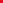 　　　　　　　　　　地域体験実習　記録様式１-①学生番号　　　　　学生氏名　　　　　　　　　　　　　　　　　　　　　地域体験実習　記録様式１-②実習施設名（正確に記述する）：所在地：実習施設の概要実習施設の目的配置されている職種施設に関わる人々の暮らしや健康に関係していること実習における自己の目標文献学習の内容（文献名）（文献名）（文献名）